上海市曹杨中学2017年“赤子悦读”系列活动之图书漂流活动简介一、背景介绍图书漂流，是一段有关阅读、分享和诚信的美妙旅程，起源于上世纪六七十年代的欧洲。读书人将自己读完的书，随意放在公共场所，如公园的长凳上，路人可取走阅读，读完再将其放回公共场所，等待下一位爱书人，继续图书的漂流之旅。无需借书证，无需付押金，也没有借阅期限。这种好书共享方式，是对阅读修身最好的宣传与倡导，也是对诚信自律和城市文明的期待。二、实施办法由团委牵头成立工作小组，党委、工会、学生会、大队部、图书馆等相关部门负责人共同参与，分工协作，务实创新，有序推进活动开展，确保活动的参与面和实效性。三、活动目标及安排以分享奉献、信任自主、传播文化为宗旨。使队员们体验到阅读的另一个乐趣，同时提升校园的文化氛围和文化形象。通过图书漂流，让更多的队员体会到分享的快乐，在读书中寻找志同道合的伙伴，在交流中追寻美丽的友谊，在漂流中会“知识因传播而美丽”。通过活动，使大多数队员可以借到他们需要的书籍，在减少资源浪费的同时，也是为队员们提供了一个更广阔的阅读天地。这不仅是对阅读者综合素质的最好考验，也是传递着诚信和友谊。
    四、实施步骤：1、集体捐书：以中队为单位将自己愿意捐赠、喜欢的书，捐献到中队图书角，并由本人贴上漂流活动专用漂流卡。每位捐书者（也称为“放漂人”）要认真填写漂流卡，并贴于书籍的扉页。漂流卡版面内容包括中队、姓名、放漂时间、书籍名称、内容介绍以及自己的推荐理由（亦可是读后心得）。最后由图书管理员将所捐书籍送到图书馆。     2、编号：由图书馆负责将书籍编号。3、上架：学生会、大队部各个部门自行安排将所捐书籍上架。党委主要负责党团类相关书籍；工会负责教师及学生生活类图书；学生会与大队部负责教育学习类书籍。4、学期末，各个部门对书籍进行清点数量。是否排放整齐、书本是否毁损进行统计。期间，每月可自行进行一次书籍整理。五、部门管理（一）漂流1.图书漂流两周为一周期，每周周一起漂，到下下周一进行新一轮的图书漂流。2.读者借阅图书必须登记在书架上的记录本中，包括借阅书籍编号、书名、姓名、始漂时间、停漂时间。3.读者每次只能借阅一本书籍，借期不超过两周，必须在规定时间内阅读完毕。4.在每本书籍内放置一枚“漂流书签”，记录该书的漂流路程。（二）漂后1.对登记表上的信息进行统计，核对缺少或增加的数目，并作出相应的表格记录。2.核实未在规定时间内归还图书的读者信息，催促读者归还图书。3.对回漂的书籍重新整理、分类上架。
共青团上海市曹杨中学委员会少先队上海市曹杨中学委员会2017年9月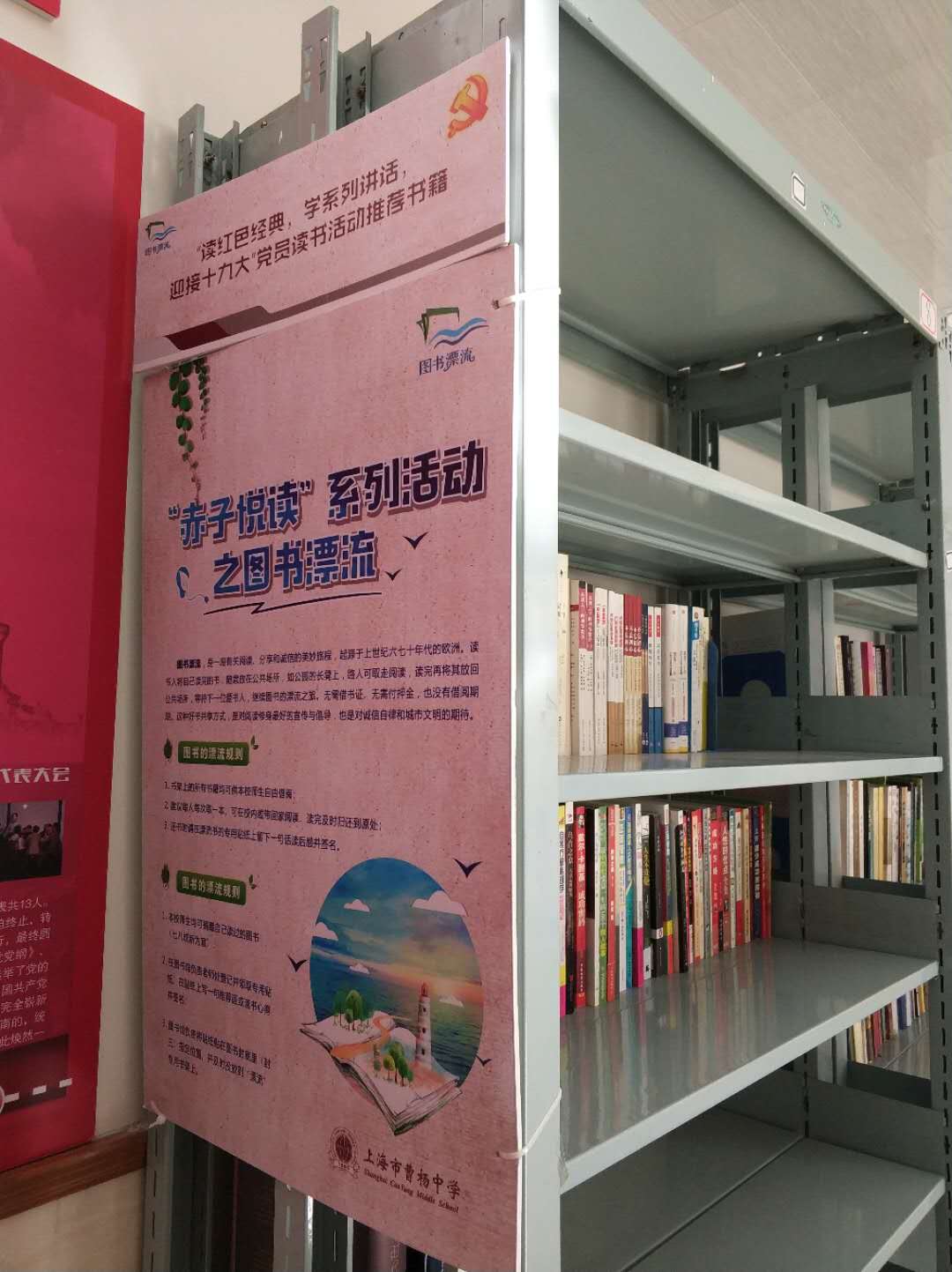 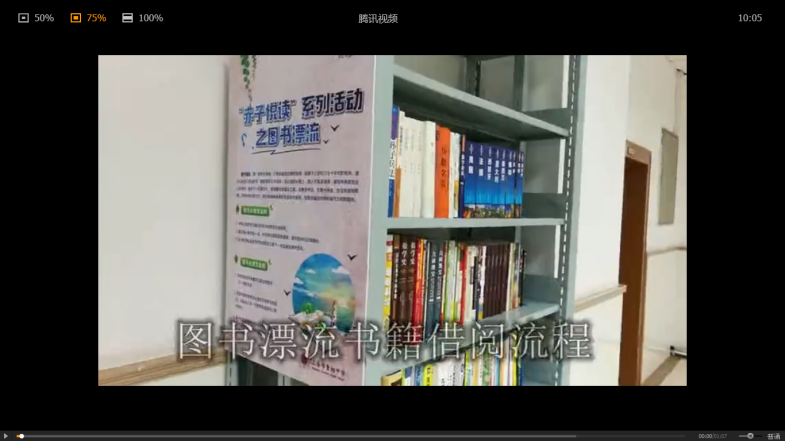 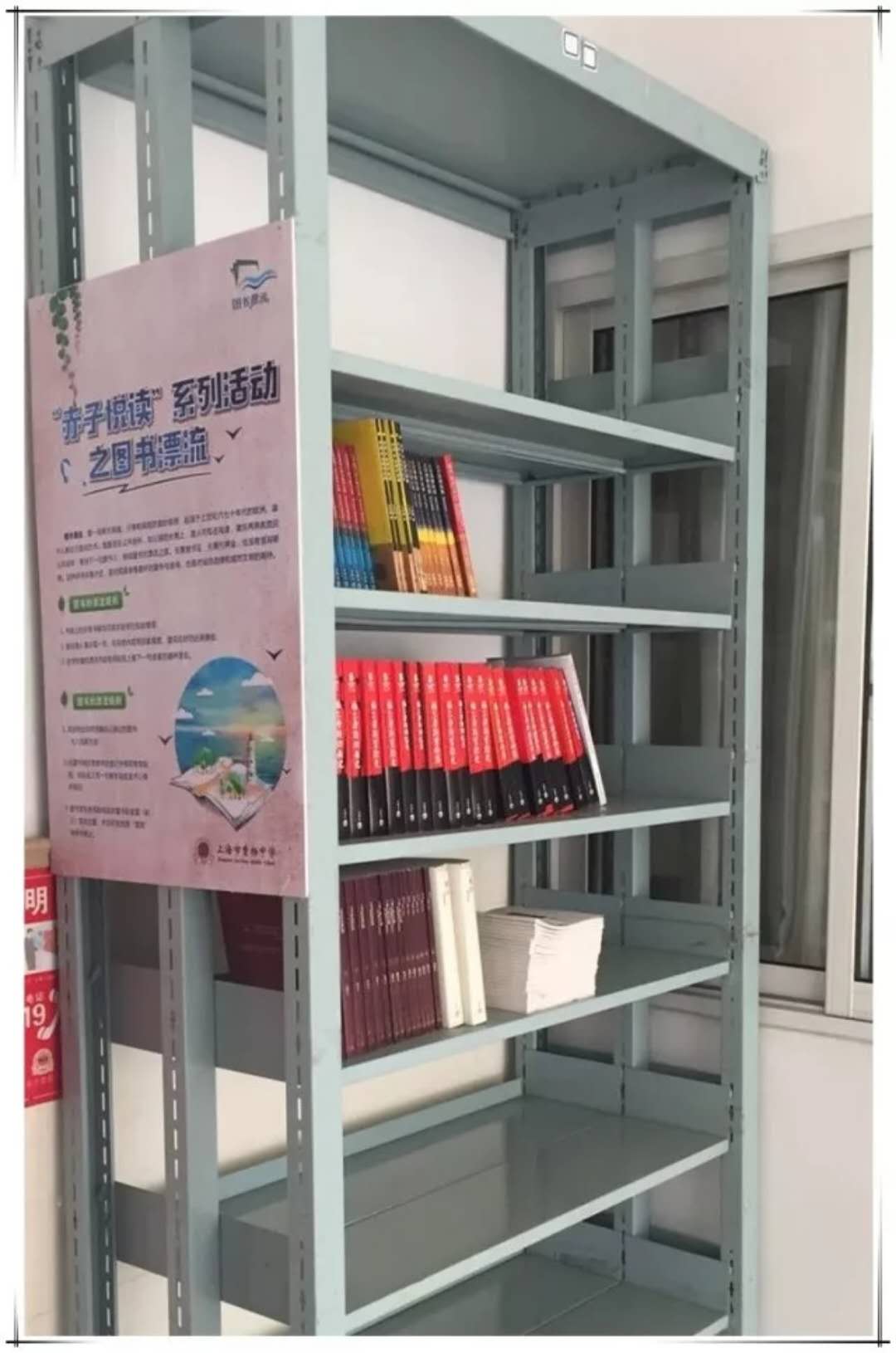 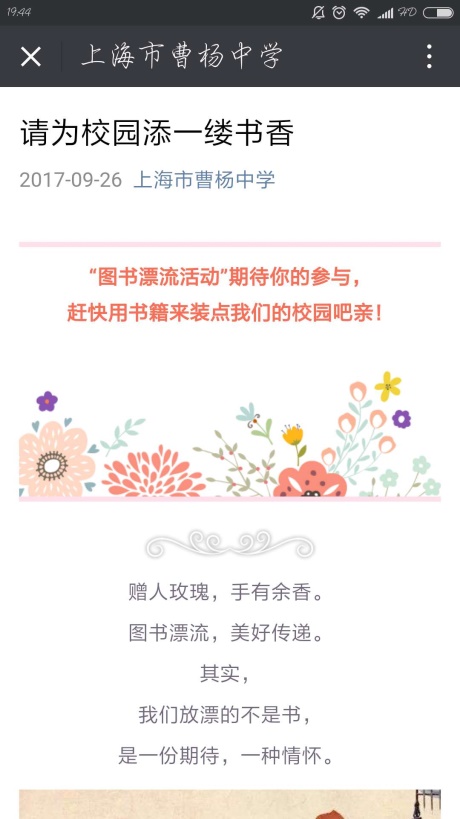 